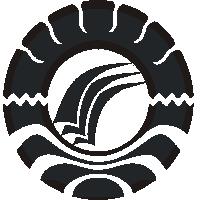 SKRIPSIPENINGKATAN HASIL BELAJAR MATEMATIKA MELALUI METODE PEMECAHAN MASALAH PADA SISWA KELAS IVSD INPRES BE’LANG KECAMATAN BISSAPPU KABUPATEN BANTAENGENDAH SURYA NENGSIHPROGRAM STUDI PENDIDIKAN GURU SEKOLAH DASAR FAKULTAS ILMU PENDIDIKAN UNIVERSITAS NEGERI MAKASSAR2013PENINGKATAN HASIL BELAJAR MATEMATIKA MELALUI METODE PEMECAHAN MASALAH PADA SISWA KELAS IVSD INPRES BE’LANG KECAMATAN BISSAPPU KABUPATEN BANTAENGSKRIPSIDiajukan untuk Memenuhi Sebagian Persyaratan Guna Memperoleh Gelar Sarjana Pendidikan pada Program Studi Pendidikan Guru Sekolah DasarStrata Satu (S1) Fakultas Ilmu Pendidikan Universitas Negeri Makassar          ENDAH SURYA NENGSIH    094 704 034PROGRAM STUDI PENDIDIKAN GURU SEKOLAH DASAR FAKULTAS ILMU PENDIDIKAN UNIVERSITAS NEGERI MAKASSAR2013KEMENTRIAN PENDIDIKAN NASIONAL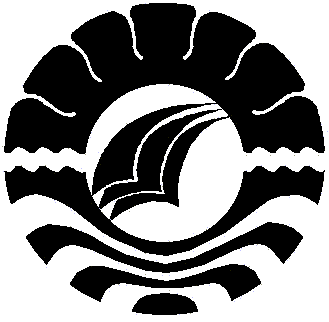 UNIVERSITAS NEGERI MAKASSARFAKULTAS ILMU PENDIDIKANPROGRAM PENDIDIKAN GURU SEKOLAH DASARJl. Monumen Emmi Saelan Tlp. (0411) 824 851 MakassarPERSETUJUAN PEMBIMBINGSkripsi dengan judul:“Peningkatan Hasil Belajar Matematika Melalui Metode Pemecahan Masalah Pada Siswa Kelas IV SD Inpres Be’lang Kecamatan Bissappu Kabupaten Bantaeng.”.Atas nama:Nama			: Endah Surya NengsihNIM			: 094704034Kelas			: B. 1.1Program Studi		: Pendidikan Guru Sekolah Dasar (PGSD)Fakultas		: Ilmu PendidikanSetelah diperiksa dan diteliti, naskah Skripsi ini telah memenuhi syarat untuk di ujikan.Makassar,     September 2013Disahkan;Ketua Prodi PGSD FIP UNMDrs. Muslimin, M.EdNIP.19610224 198703 1 003KEMENTRIAN PENDIDIKAN NASIONALUNIVERSITAS NEGERI MAKASSAR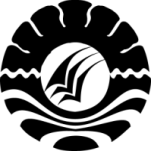 FAKULTAS ILMU PENDIDIKAN PROGRAM STUDI PENDIDIKAN GURU SEKOLAH DASARKampus Tidung FIP UNM Jl. M.Emmy Saelan III Makassar Telp. (0411)862540; e-mail upp_tidung@yahoo.co.idPENGESAHAN UJIAN SKRIPSISkripsi atas nama Endah Surya Nengsih. NIM. 094 704 034 dengan judul “Peningkatan Hasil Belajar Matematika Melalui Metode Pemecahan Masalah Pada Siswa Kelas IV SD Inpres Be’lang Kecamatan Bissappu Kabupaten Bantaeng.” diterima oleh Panitia Ujian Skripsi Fakultas Ilmu Pendidikan Universitas Negeri Makassar dengan SK Dekan No. 5853/UN36.4/PP/2013 Tanggal 28 Agustus 2013 untuk memenuhi sebagian persyaratan memperoleh gelar Sarjana Pendidikan pada Program Studi Pendidikan Guru Sekolah Dasar (PGSD) pada hari Selasa Tanggal 03 September 2013.Disahkan OlehPD Bidang Akademik FIP UNMDrs. M. Ali Latif Amri M.Pd.NIP. 1961 1231 198702 1 045Panitia Ujian :Ketua	: Drs. M. Ali Latif Amri, M. Pd  	(................................)Sekretaris	:  Muhammad Irfan, S.Pd., M. Pd	(................................)Pembimbing I	: Dr. Hasaruddin Hafid, M. Ed.	(................................)Pembimbing II	: Hikmawati Usman, S.Pd., M. Pd.	(................................)Penguji I	: Dra. Hj. Rosdiah Salam, M. Ed	(................................)Penguji II	: Dra. St. Habibah, M.Si	(................................)PERNYATAAN KEASLIAN SKRIPSISaya yang bertanda tangan di bawah ini :Menyatakan dengan sebenarnya bahwa Skripsi yang saya tulis ini benar merupakan hasil karya saya sendiri dan bukan merupakan pengambilalihan tulisan atau pikiran orang lain yang saya akui sebagai hasil tulisan atau pikiran sendiri.Apabila dikemudian hari terbukti atau dapat dibuktikan  bahwa skripsi ini hasil jiplakan, maka saya bersedia menerima sanksi atas perbuatan tersebut sesuai ketentuan yang berlaku.MOTTO“Terus maju untuk menggapai impian dalam misteri tinggal selangkah menuju tujuan yang ingin di capai indah” (Endah Surya Ningsih)Kuperuntuhkan karya tulis ini kepada :Ayahanda dan ibunda tercinta dan Saudara-saudariku, serta keluargaku tersayang sebagai wujud pengabdianku, cinta kasihku dan rasa hormatku atas keikhlasan dan restu yang telah diberikan kepadakuABSTRAKEndah Surya Nengsih. 2013. Peningkatan Hasil Belajar Matematika Melalui Metode Pemecahan Masalah Pada Siswa Kelas IV SD Inpres Be’lang Kecamatan Bissappu Kabupaten Bantaeng. Skripsi. Dibimbing oleh Dr. Hasaruddin Hafid, M.Ed dan Hikmawati Usman, S.Pd,. M.Pd. Program Studi Pendidikan Guru Sekolah Dasar Fakultas Ilmu Pendidikan Universitas Negeri Makassar..Rumusan masalah dalam penelitian ini adalah bagaimanakah peningkatan hasil belajar matematika melalui metode pemecahan masalah pada siswa kelas IV SD Inpres Be’lang  Kecamatan Bissappu  Kabupaten Bantaeng. Penelitian ini bertujuan untuk mengetahui peningkatan hasil belajar Matematika melalui metode Pemecahan masalah pada siswa kelas IV Inpres Be’lang Kecamatan Bissappu Kabupaten Bantaeng. Pendekatan yang digunakan adalah pendekatan kualitatif dan jenis penelitian ini adalah penelitian tindakan kelas yang dilaksanakan sebanyak dua siklus dan setiap siklus disajikan dua kali pertemuan. Setiap siklus melalui 4 tahap yaitu tahap perencanaan, tahap pelaksanaan, tahap observasi dan tahap refleksi. Fokus penelitian ini adalah penerapan metode Pemecahan Masalah dan hasil belajar siswa. Dalam kegiatan pelaksanaan ini, peneliti bertindak sebagai observer dan guru bertindak sebagai fasilitator serta memberikan petunjuk kepada siswa yang mengalami kesulitan dalam pembelajaran. Teknik pengumpulan data dengan menggunakan teknik observasi, tes dan dokumentasi. Teknik analisis data yang digunakan adalah kualitatif dan kuantitatif. Hasil penelitian menunjukkan bahwa pada siklus I berada pada kategori Cukup (C) dan  pada siklus II hasil belajar siswa berada pada kategori sangat baik (SB). Kesimpulan dalam penelitian ini adalah bahwa penerapan metode Pemecahan Masalah dapat meningkatkan hasil belajar siswa pada mata pelajaran Matematika  siswa Kelas IV SD Inpres Be’lang  Kecamatan Bissappu Kabupaten Bantaeng.PRAKATAPuji syukur kehadirat Allah Subuhanahuwataala’, atas rahmat dan hidayah-Nya jualah sehingga penulis dapat menyelesaikan skripsi ini dengan judul: Peningkatan Hasil Belajar MATEMATIKA Melalui Metode Pemecahan Masalah pada Siswa Kelas IV SD Inpres Be’lang Kecamatan Bissappu Kabupaten Bantaeng.Penulisan skripsi ini merupakan salah satu syarat untuk menyelesaikan studi dan mendapat gelar Sarjana Pendidikan (S.Pd) pada Program Studi Pendidikan Guru Sekolah Dasar Fakultas Ilmu Pendidikan Universitas Negeri Makassar. Penulis menyadari bahwa skripsi ini tidak mungkin terwujud tanpa bantuan dan bimbingan dari berbagai pihak oleh karena itu penulis menyampaikan terima kasih kepada        Dr.Hasaruddin Hafid, M.Ed selaku pembimbing I dan Hikmawati Usman, S.Pd. M.Pd,. selaku pembimbing II yang telah memberikan bimbingan dan arahan dengan tulus ikhlas sehingga skripsi ini dapat diselesaikan. Penulis juga menyampaikan ucapan terima kasih kepada:Prof. Dr. H. Arismunandar, M.Pd. selaku Rektor Universitas Negeri Makassar yang telah memberikan peluang untuk mengikuti proses perkuliahan pada program Pendidikan Guru Sekolah Dasar Fakultas Ilmu Pendidikan Universitas Negeri Makassar.Prof. Dr. H. Ismail Tolla, M.Pd. sebagai Dekan; Drs. Ali Latif Amri, M.Pd. sebagai PD.I; Drs. Andi Mappincara, M.Pd. sebagai PD.II; dan                                             Drs. Muh. Faisal, M.Pd. selaku PD III Fakultas Ilmu Pendidikan Universitas Negeri Makassar yang telah memberikan layananan akademik, administrasi dan kemahasiswaan selama proses pendidikan dan penyelesaian studi.  Drs. Muslimin, M.Ed. selaku Ketua Program Studi dan                                      Ahmad Syawaluddin, S.Kom,.M.Pd selaku sekretaris Program Studi PGSD Fakultas Ilmu Pendidikan Universitas Negeri Makassar yang dengan penuh perhatian memberikan bimbingan dan memfasilitasi penulis selama proses perkuliahan.Prof. Dr. H. Patta Bundu. M.Ed  selaku ketua UPP PGSD Makassar FIP UNM dan  Dr. Andi Makassau, M.Si selaku sekretaris UPP PGSD Makassar FIP UNM yang dengan sabar mengajar, memberikan dukungan,  serta memberikan arahan, motivasi, dan semangat kepada penulis selama menempuh pendidikan di Program S1.Bapak/ibu dosen Program  Studi PGSD FIP UNM yang telah memberikan berbagai macam ilmu pengetahuan yang tak ternilai dibangku kuliah.Muhammad Yusuf, S.Pd selaku  Kepala Sekolah SD Inpres Be’lang Kec. Bissappu Kab. Bantaeng, yang telah memberi bantuan yang tak terhingga kepada penulis.Ayahanda Fachrodi dan Ibunda Asmija selaku orang tua penulis yang telah membesarkan, mendidik, membimbing, dan memotivasi penulis yang tak pernah luput dari doa-doa panjangnya demi kesuksesan penulis. Untuk itu sepantasnyalah skripsi ini kupersembahkan sebagai buah keberhasilan dari perjuangan yang cukup panjang yang telah dilalui ananda.Saudaraku yang tercinta yang telah memberikan doa dan dukungan kepada adinda selama pendidikan khususnya atas bantuannya baik berupa moril maupun materil selama penyusunan skripsi ini.Teman-teman seangkatan khususnya kelas B.1.1 di UPP PGSD Makassar FIP UNM kebersamaan bersama kalian menjadi makna sangat berarti bagi penulis.Atas bantuan dari berbagai pihak, penulis hanya dapat memanjatkan doa kehadirat Allah SWT, semoga segala bantuan yang telah diberikan mendapat pahala. Dan dengan segala kerendahan hati penulis menyadari masih banyak terdapat kekurangan-kekurangan dalam penyusunan skripsi ini, sehingga penulis mengharapkan adanya saran dan kritik yang bersifat membangun dari semua pihak demi kesempurnaan skripsi ini. Akhirnya semoga skripsi ini dapat bermanfaat bagi semua, Amin ya Robbal Alamin.Makassar,       September  2013Penulis,DAFTAR ISI										    HalamanHALAMAN SAMPUL 								iHALAMAN JUDUL 									iiHALAMAN PERSETUJUAN PEMBIMBING 					iiiHALAMAN PENGESAHAN							ivHALAMAN PERNYATAAN KEASLIAN SKRIPSI 				vMOTTO 										viABSTRAK 										viiPRAKATA 										xDAFTAR ISI 										xiDAFTAR TABEL 									xiiDAFTAR GAMBAR 									xiiiDAFTAR LAMPIRAN 								xivBAB I PENDAHULUAN								Latar Belakang Masalah							1Rumusan Masalah								5Tujuan Peneliti								5Manfaat Penelitian								5BAB II KAJIAN PUSTAKA, KERANGKA PIKIR, dan HIPOTESIS             TINDAKANKajian Pustaka								7Kerangka Pikir								19Hipotesis Tindakan								20BAB III METODE PENELITIANPendekatan dan Jenis Penelitian						21Fokus Penelitian								22Setting dan Subjek Penelitian							22Prosedur Penelitian								23Tekhnik Pengumpulan Data							26Tekhnik analisis data								27Indikator Keberhasilan							27BAB IV HASIL PENELITIAN dan PEMBAHASAN Hasil Penelitian								29Pembahasan Hasil Penelitian							46BAB V KESIMPULAN dan SARANKesimpulan									49Saran										49DAFTAR PUSTAKA  								51DAFTAR TABELDAFTAR GAMBARDAFTAR LAMPIRANPembimbing I;Dr. Hasaruddin Hafid,  M.Ed  NIP. 19500712 197412 1 003Pembimbing II;Hikmawati Usman, S.Pd., M.Pd NIP. 19711231 200501 2 003Nama:Endah Surya NengsihNIM:094 704 034Jurusan/Program Studi:Pendidikan Guru Sekolah Dasar S1Judul Skripsi:Peningkatan Hasil Belajar Matematika Melalui Metode Pemecahan Masalah Pada Siswa Kelas IV SD Inpres Be’lang Kecamatan Bissappu Kabupaten Bantaeng.Makassar,   September 2013Yang Membuat Pernyataan,Endah Surya NengsihNIM: 094 704 034NomorJudulHalaman3.2Indikator Keberhasilan27NomorJudulHalaman2.1Skema Alur Pikir203.1Desain Penelitian Tindakan Kelas24NomorJudulHalaman1.RPP Siklus I Pertemuasn I532.RPP Siklus I Pertemuasn II583.LKS Siklus I Pertemuan I634.LKS Siklus I Pertemuan II655.RPP Siklus II Pertemuan I676.RPP Siklus II Pertemuan II727.LKS Siklus II Pertemuan I778.LKS Siklus II Pertemuan II789.Tes Hasil Belajar Siklus I8010.Kunci  Jawaban Tes Hasil Belajar Siklus I8111.Tes Hasil Belajar Siklus II8312.Kunci  Jawaban Tes Hasil Belajar Siklus II8413.Data Hasil LKS Siklus I Pertemuan I8614.Data Hasil LKS Siklus I Pertemuan II8715.Data Hasil LKS Siklus II Pertemuan I8816.Data Hasil LKS Siklus II Pertemuan II8917.Rekapitulasi Hasil Belajar Matematika Siswa Siklus I9018.Rekapitulasi Hasil Belajar Matematika Siswa Siklus II9219.Rekapitulasi Hasil Belajar Matematika Siswa Siklus I dan II9420.Rekapitulasi Hasil Observasi Aktivitas Guru Siklus I9621.Deskriptor Penilaian Aktivitas Mengajar Guru9822.Rekapitulasi Hasil Observasi Aktivitas Guru Siklus II10123.Deskriptor Penilaian Aktivitas Mengajar Guru10324.Rekapitulasi Hasil Observasi Aktivitas Siswa Siklus I10625.Deskriptor Observasi Siswa10826.Rekapitulasi Hasil Observasi Aktivitas Siswa Siklus II11027.Deskriptor Observasi Siswa11228.Foto Kegiatan Penelitian11429.Surat Ijin Penelitian dari UNM11630.Surat Ijin Penelitian dari Gubernur11731.Surat Ijin Penelitian dari Bupati Bantaeng11832.Surat Keterangan Telah Melaksanakan Penelitian11933.Daftar Riwayat Hidup	120